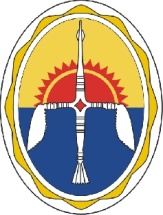 УПРАВЛЕНИЕ ОБРАЗОВАНИЯАдминистрации Эвенкийского муниципального районаКрасноярского краяП Р И К А З« 28» января  2015 г.		                п.г.т. Тура  		                    № 8Об организационном комитете по проведению профессионального конкурса «Учитель года Эвенкийского муниципального района» в 2015 годуВ  соответствии с Положением о профессиональном конкурсе «Учитель года Эвенкийского муниципального района», утвержденным приказом управления образования от 20.01.2015 г. № 6  ПРИКАЗЫВАЮ:Утвердить  организационный комитет конкурса в составе: Председатель: Фаркова Т.И. – начальник отдела управления образования;Секретарь: Москальченко Е.В. – главный специалист  управления образования.Члены оргкомитета:Жук К.И. – заместитель директора МКОУ «Эвенкийский этнопедагогический центр»;Исаченко М.В. -  главный специалист управления образования;Столбикова И.В. - начальник отдела  управления образования;Аксенова М.Б. - главный специалист управления образования.2. Организационному комитету обеспечить информационное и организационно-методическое сопровождение конкурса в соответствии с п. 1.12. Положения о профессиональном конкурсе  «Учитель года Эвенкийского муниципального района» (Москальченко Е.В.).3. Методическим кабинетам ЭПЦ обеспечить  информационно-методическую поддержку участников конкурса (Жук К.И.).4. Руководителям образовательных учреждений обеспечить участие   педагогов в конкурсе.5. Контроль за исполнением приказа оставляю за собой.Руководитель управления образования  		 	  О.С. Шаповалова 